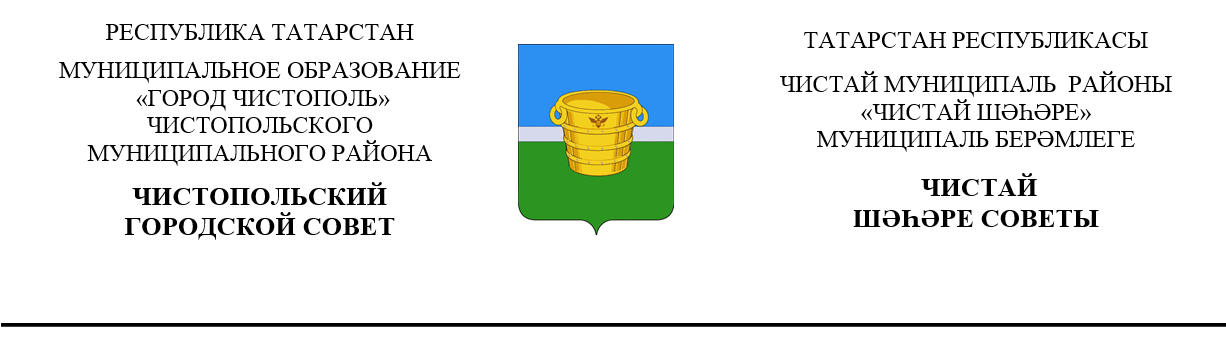 О внесении изменений в решение Чистопольского городского Совета Чистопольского муниципального районаРеспублики Татарстан от 11.02.2020  года №45/2 «Об утверждении Положения о бюджетном процессе в муниципальном образовании «Город Чистополь» Чистопольского муниципального района Республики Татарстан»В соответствии с федеральным законом от 16.04.2022 года №102-ФЗ «О внесении изменений в Бюджетный кодекс Российской Федерации», с федеральным законом от 04.11.2022 года №432-ФЗ «О внесении изменений в Бюджетный кодекс Российской Федерации и статью 10 Федерального закона «О внесении изменений в Бюджетный кодекс Российской Федерации и отдельные законодательные акты Российской Федерации и установлении особенностей исполнения бюджетов бюджетной системы Российской Федерации в 2022 году», с федеральным законом от 21.11.2022 года  №448-ФЗ «О внесении изменений в Бюджетный кодекс Российской Федерации и отдельные законодательные акты Российской Федерации, приостановлении действия отдельных положений Бюджетного кодекса Российской Федерации, признании утратившими силу отдельных положений законодательных актов Российской Федерации и об установлении особенностей исполнения бюджетов бюджетной системы Российской Федерации в 2023 году», с федеральным законом от 28.12.2022 года №562-ФЗ «О внесении изменений в Бюджетный кодекс Российской Федерации и отдельные законодательные акты Российской Федерации» Чистопольский городской Совет Чистопольского муниципального района Республики ТатарстанРЕШАЕТ:Внести в Положение о бюджетном процессе в муниципальном образовании «Город Чистополь» Чистопольского муниципального района Республики Татарстан, утвержденное решением Чистопольского городского Совета от 11.02.2020 года №45/2 «Об утверждении Положения о бюджетном процессе в муниципальном образовании «Город Чистополь» Чистопольского муниципального района Республики Татарстан» (в редакции решений Чистопольского городского Совета от 13.05.2020г. №46/2, от 28.10.2020г. №3/2, от 22.10.2021 года №10/2, от 12.05.2022 года №14/2, от 02.09.2022 года №16/1) следующие изменения:в статье 5:подпункт 6.3. после слов «иному правовому акту;» дополнить подпунктом 1.1. следующего содержания: «1.1.) о взыскании денежных средств, в том числе судебных расходов, с казенного учреждения - должника, лицевой счет (счет) которому не открыт в органе Федерального казначейства, финансовом органе субъекта Российской Федерации, финансовом органе муниципального образования, органе управления государственным внебюджетным фондом Российской Федерации (в учреждении Центрального банка Российской Федерации или в кредитной организации);»;подпункт 2 подпункта 6.3. пункта 6 изложить в новой редакции: «2) предъявляемым при недостаточности лимитов бюджетных обязательств, доведенных подведомственному ему получателю бюджетных средств, являющемуся казенным учреждением, для исполнения его денежных обязательств;»пункт 8 дополнить подпунктом 7 следующего содержания: «7) утверждает методику прогнозирования поступлений доходов в бюджет в соответствии с общими требованиями к такой методике, установленными Правительством Российской Федерации.»;пункт 9 дополнить подпунктом 8 следующего содержания: «8) принимает решение о признании безнадежной к взысканию задолженности по платежам в бюджет.»; подпункт 2 пункта 10 изложить в следующей редакции: «2) осуществляет планирование (прогнозирование) поступлений и выплат по источникам финансирования дефицита бюджета (за исключением операций по управлению остатками средств на едином счете бюджета, операций, связанных с единым налоговым платежом, операций, связанных с авансовым платежом, предусмотренным в отношении обязательных платежей правом Евразийского экономического союза и законодательством Российской Федерации, операций, связанных с денежным залогом, предусмотренным правом Евразийского экономического союза и законодательством Российской Федерации о таможенном регулировании);»; подпункт 1 пункта 11 изложить в следующей редакции: «1) осуществляет планирование (прогнозирование) поступлений и выплат по источникам финансирования дефицита бюджета (за исключением операций по управлению остатками средств на едином счете бюджета, операций, связанных с единым налоговым платежом, операций, связанных с авансовым платежом, предусмотренным в отношении обязательных платежей правом Евразийского экономического союза и законодательством Российской Федерации, операций, связанных с денежным залогом, предусмотренным правом Евразийского экономического союза и законодательством Российской Федерации о таможенном регулировании);»;в статье 5.1.:в абзаце 3 пункта 11 слова «, к которым не смогут быть отнесены авансы и расчеты:» исключить; абзацы 4 и 5 пункта 11 признать утратившими силу; после слов «статьи 242.27 Бюджетного кодекса Российской Федерации)» дополнить абзацем следующего содержания: «- средства, предоставляемые из местного бюджета, подлежащие казначейскому сопровождению, определенные Исполкомом города в дополнение к случаям, установленным пунктом 1 статьи 242.26 Бюджетного кодекса Российской Федерации.»; в абзаце 2 подпункта 1 пункта 11 после слов «инженерных изысканий» дополнить словами «, проведения строительного контроля уполномоченным федеральным органом исполнительной власти или подведомственным ему государственным учреждением»; подпункт 1 пункта 11 дополнить абзацем следующего содержания: «- муниципальных контрактов, контрактов (договоров), заключаемых в целях оказания гуманитарной помощи, ликвидации последствий пожаров, аварий, стихийных и иных бедствий, которые повлекли за собой значительные материальные потери и нарушение условий жизнедеятельности населения, по решениям Президента Российской Федерации или Правительства Российской Федерации;»;  пункт 11 после слов «о бюджете города» дополнить подпунктом 5 следующего содержания: «5) некоммерческим организациям в виде имущественного взноса на обеспечение культурной, образовательной и иной общественно полезной деятельности по решению Президента Российской Федерации.»; в статье 7: абзац 2 пункта 9 изложить в следующей редакции: «Субсидии юридическим лицам (за исключением субсидий муниципальным учреждениям, а также субсидий, указанных в пунктах 6 - 8.1  статьи 78 Бюджетного кодекса Российской Федерации), индивидуальным предпринимателям, а также физическим лицам - производителям товаров, работ, услуг предоставляются из бюджета города в случаях и порядке, предусмотренных решением Совета города о бюджете города и принимаемыми в соответствии с ним муниципальными правовыми актами Исполкома города или актами уполномоченных Советом города органов местного самоуправления.»;в статье 9: пункт 1 после слов «местного значения» дополнить словами: «, в том числе в целях обеспечения реализации заключенных соглашений о межмуниципальном сотрудничестве для совместного развития инфраструктуры, стороной которых является городской округ, порядок заключения которых определяется уставом города и (или) нормативными правовыми актами Совета города в соответствии с общими требованиями, установленными Правительством Российской Федерации»;   применяется к правоотношениям, возникающим при составлении и исполнении бюджетов бюджетной системы РФ, начиная с бюджетов на 2023 г. (на 2023 г. и на плановый период 2024 и 2025 гг.).в статье 12: в пункте 3 слова «и не может превышать трех процентов утвержденного указанным решением общего объема расходов» исключить; в статье 14: в подпункте 1 пункта 1 после слов «по данным вопросам» дополнить словами «, в том числе соглашений о межмуниципальном сотрудничестве для совместного развития инфраструктуры, стороной которых является городской округ»; применяется к правоотношениям, возникающим при составлении и исполнении бюджетов бюджетной системы РФ, начиная с бюджетов на 2023 г. (на 2023 г. и на плановый период 2024 и 2025 гг.).в статье 17:абзац 16 признать утратившим силу; в статье 19:пункт 5 изложить в следующей редакции: «5. Размещение муниципальных ценных бумаг осуществляется муниципальным образованием «Город Чистополь» Чистопольского муниципального района Республики Татарстан при отсутствии просроченной задолженности по долговым обязательствам города.»; пункты 6-12 признать утратившими силу; в статье 20: слова «с учетом положений пункта 25 статьи 103 Бюджетного кодекса Российской Федерации» исключить; в статье 21:пункт 3 изложить в следующей редакции: «3. Общая сумма заимствований города в отчетном финансовом году может превысить общую сумму средств, направленных на финансирование дефицита бюджета города, и объемов погашения долговых обязательств города на объем остатков, образовавшихся на конец отчетного финансового года в связи с неполным использованием межбюджетных трансфертов, предоставленных из бюджетов бюджетной системы Российской Федерации, имеющих целевое назначение, безвозмездных поступлений от юридических лиц, имеющих целевое назначение, дотаций местным бюджетам на поддержку мер по обеспечению сбалансированности местных бюджетов или иных дотаций местным бюджетам из бюджета Республики Татарстан, предоставленных с установлением условий их предоставления, а также на объем поступлений доходов отчетного финансового года, зачисленных в бюджет города после последнего рабочего дня отчетного финансового года, в том числе в порядке проведения заключительных оборотов. В случае, если общая сумма заимствований города в отчетном финансовом году превысила общую сумму средств, направленных на финансирование дефицита бюджета города, и объемов погашения долговых обязательств города с учетом возможных превышений, предусмотренных абзацем первым пункта 4 статьи 106 Бюджетного кодекса Российской Федерации по итогам отчетного финансового года, образовавшиеся на 1 января текущего года остатки средств бюджета города в сумме указанного превышения должны быть направлены на цели, предусмотренные статьей 96 Бюджетного кодекса Российской Федерации с сокращением предельного объема заимствований на текущий финансовый год.»;  в статье 22:пункт 4 признать утратившим силу; в статье 31:в пункте 3 слово «рассматривается» заменить словом «одобряется»;в статье 41:в пункте 3 после слов «бюджетные обязательства» дополнить словами: «и вносит изменения в ранее принятые бюджетные обязательства», дополнить абзацем 3 следующего содержания: «Получатель бюджетных средств заключает муниципальные контракты, иные договоры, предусматривающие исполнение обязательств по таким муниципальным контрактам, иным договорам за пределами срока действия утвержденных лимитов бюджетных обязательств, в случаях, предусмотренных положениями Бюджетного кодекса Российской Федерации и иных федеральных законов, регулирующих бюджетные правоотношения. Указанные положения, установленные для заключения муниципальных контрактов, иных договоров, применяются также при внесении изменений в ранее заключенные муниципальные контракты, иные договоры.»; в статье 45.1.:в пункте 1 слова «10, 11 и 13 статьи 136.1» заменить словами «10 и 13 статьи 236.1.»; пункт 2 признать утратившим силу; в пункте 3 слова «пунктами 11 и 12 статьи 136.1» заменить словами «пунктом 12 статьи 236.1»;пункт 5, 6 признать утратившим силу. Установить, что действие подпункта 1.1.1. подпункта 1.1. пункта 1 настоящего решения распространяется на правоотношения, возникшие с 17.04.2022 года.Установить, что действие подпунктов 1.1.5., 1.1.6. подпункта 1.1. пункта 1 настоящего решения распространяется на правоотношения, возникшие с 02.07.2023 года. Установить, что действие подпункта 1.2.4. подпункта 1.2. пункта 1 настоящего решения распространяется на правоотношения, возникшие с 05.11.2022 года.Установить, что действие подпункта 1.2.5. подпункта 1.2. пункта 1 настоящего решения распространяется на правоотношения, возникшие с 02.10.2022 года.Установить, что действие пунктов 1.4., 1.6. настоящего решения распространяется на правоотношения, возникшие при составлении и исполнении бюджетов бюджетной системы РФ, начиная с бюджетов на 2023 год (на 2023 год и на плановый период 2024 и 2025 годов).Установить, что действие пункта 1.10. настоящего решения распространяется на правоотношения, возникшие с 29.12.2022 года.Установить, что действие подпункта 1.13. пункта 1 настоящего решения распространяется на правоотношения, возникшие с 20.12.2022 года.Установить, что действие подпунктов 1.2.1.-1.2.3., 1.2.6. подпункта 1.2., подпунктов 1.5., 1.8., 1.9., 1.11., 1.14. пункта 1 настоящего решения распространяется на правоотношения, возникшие с 22.11.2022 года.Опубликовать настоящее решение в средствах массовой информации и (или) на «Официальном портале правовой информации Республики Татарстан» (pravo.tatarstan.ru) и разместить на официальном сайте Чистопольского муниципального района в информационно-коммуникационной сети «Интернет» (www.chistopol.tatarstan.ru).Контроль за исполнением настоящего решения возложить на постоянную депутатскую комиссию по вопросам законности, правопорядка, депутатской деятельности (О.В.Добронравова).Глава города ЧистопольЧистопольского муниципального района                                                        Д.А. Иванов                              Решение                     Карар                     Карар              от 16 февраля 2023г.                     г.Чистополь              от 16 февраля 2023г.                     г.Чистополь              от 16 февраля 2023г.                     г.Чистополь              от 16 февраля 2023г.                     г.Чистополь                  №20/2